Middle and High School Teacher Excellence Awards – General InformationCorporate Sponsor:  Goodheart WillcoxThe Teacher Excellence Award is one of the highest honors given to technology and engineering  education classroom teachers and is presented in recognition of their outstanding contributions to the profession and their students. The Teacher Excellence Award provides public recognition at the local through international levels. On the state or province level, recognition is granted at the the CTEEA annual meeting. During ITEEA’s annual conference, the honoree is formally presented an engraved plaque and given other recognition. Who is Eligible?Candidates for the Teacher Excellence Award must be characterized as providing technology and engineering education instruction of high quality, learner centered and relevant to a study of technology and engineering. Mandatory requirements include:The teacher must be nominated by an educator. The teacher must be a current CTEEA/ITEEA member and have held membership for the preceding year in both ITEEA and the CTEEA association. The teacher must be certified to teach in technology/engineering education and must be a full-time technology/engineering education teacher (at least four periods a day). 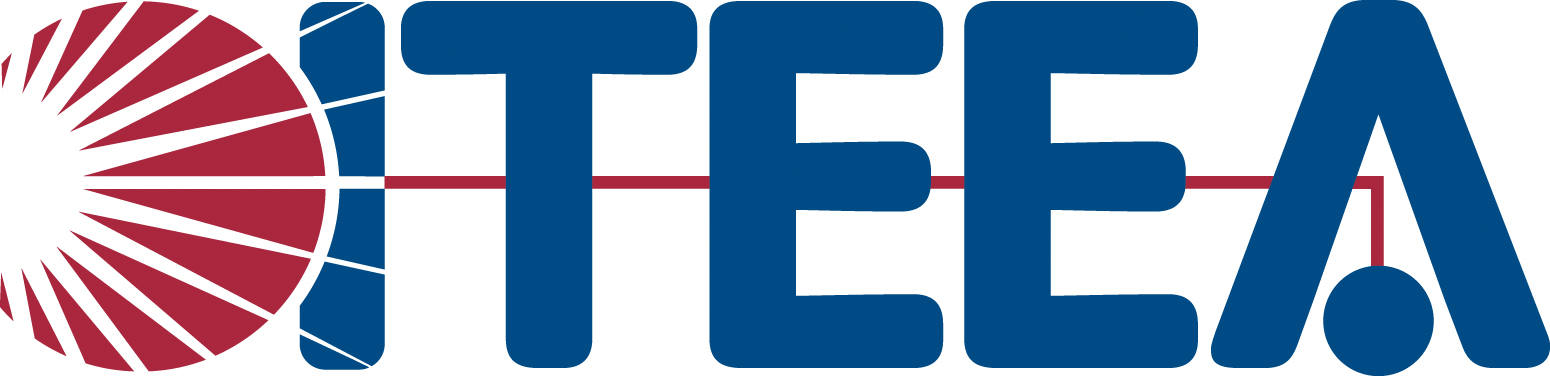 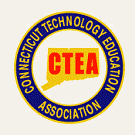 The teacher's administrator must concur that he/she is a professional worthy of being considered an outstanding educator.SPECIAL NOTE:This application information is to be completed and forwarded to the affiliate association's Affiliate Representative, Gregory C. Kane. Please pay attention to affiliate association CTEEA deadlines to allow for review, selection, and submission to ITEEA by December 1st of each year. Selection Process:ITEEA provides CTEEA with recommended selection and criteria procedures to use in choosing its honoree. This information may be found on the following pages. Once nominated, the schedule below is followed.April 1, 2017	A selection committee of at least three members is appointed.May 1, 2017	Criteria and procedures for the award are announced.October 27, 2017	Deadline for application submission	ITEEA membership of school staff  is validated through the ITEEA 	Affiliate Representative.November 7, 2017	2017  CTEEA/ITEEA Programs of the Year are announced at CTEEA ConferenceDecember 1, 2017	Program Excellence Award National Confirmation Data Form and Award winners’ names sent to the ITEEA Teacher Excellence Awards Coordinator.April 2018	Awards are presented at the ITEEA Annual Conference Atlanta, Georgia.Teacher Excellence AwardsThe Teacher Excellence Awards program was established to identify outstanding technology and engineering teachers who will serve as models for their colleagues and who could form a leadership core to affect change in the field. Separate Teacher Excellence Awards are available for elementary school, middle/junior high school, and high school teachers. ITEEA  and CTEEA will recognize only one teacher at each school level (ES, MS, HS) for Connecticut.Teachers who are nominated for Teacher Excellence Awards should provide evidence of the following characteristics:Exemplary teaching characteristics including subject-matter competence, enthusiasm for teaching, sensitivity to student learning needs, and good communication skills.An understanding of technology and engineering education as basic education for all students.Sustained professional growth in technology and engineering education and in the art of teaching.Ability to engage students in a hands-on/minds-on approach to learning about technology and engineering.Ability to foster curiosity and generate excitement about learning to understand and apply technology and engineering concepts and practices.A conviction that all students should and can learn about technology and engineering and apply its principles in everyday life.An understanding of the relationships between technology and engineering and other areas of study in the school.An experimental and innovative attitude in their approach to teaching.Professional involvement and leadership.Requirement for the AwardEligibility criteria:All candidates for the Teacher Excellence Award must meet the following eligibility criteria:Must be certified to teach technology and engineering education and must be a full-time professional employee of the school district.Have a full-time technology/engineering education teaching position (at least four periods a day) in a public or private school in the state or province. Have taught middle/junior high or high school technology and engineering education for at least five years prior to nomination.Must be recognized by the school's administration as being worthy of recognition as an outstanding teacher.Is a current member of ITEEA and CTEEA at the time of receiving the award and has been a member of ITEEA and also a member of the CTEEA for the previous year (two-year membership requirement).Award criteria:All recipients must:Exemplify excellence in teaching.Teach courses that represent good technology and engineering education using accepted state or national standards.Be committed to continuing professional development.Contribute to the profession through ongoing service.The Award ApplicationEach application for the middle/junior high school or high school Teacher Excellence Award must submit the following materials to the state/province affiliate committee:A completed Personal Data Form.A summary that describes the candidate's philosophy of technology and engineering education and the role technology and engineering education plays in developing students for the future.A set of materials as outlined in the Teacher Excellence Award Evaluation Form.Letters of support for the nomination.A sample of an activity that is used in one of the candidate's technology and engineering education courses. The activity must be presented in a format that can be shared with other technology and engineering education teachers. The source of the activity must be clearly indicated.Four (4) color photos in jpg format showing the applicant interacting with students. Photo releases must be provided for any photos submitted.Middle/Junior High and High School Teacher Excellence Awards Documentation ChecklistEach applicant should prepare the following documentation to support his or her application. The documentation should be submitted to the affiliate committee in a binder with labeled section dividers.Evidence of talent in teaching:  (Maximum 6 pages)GOALS: Include your goals for technology and engineering education. High ranking is given for goals that emphasize a broad understanding of technology and engineering and their application through problem solving and group work.THE LEARNING ENVIRONMENT: Include a description of the ways you organize and manage the learning in your technology and engineering education laboratory. High ranking is given to a learning environment that is flexible, accepts a variety of answers to a given technological problem, is accepting of failure, and expects students to accept major responsibility in structuring the learning tasks.EFFECTIVENESS: Identify the ways your teaching meets the needs of a diverse student population.  High ranking is given to teachers who address the needs of varying levels of ability, provide activities that will interest both males and females, and connect the study of technology and engineering with other disciplines and the world outside the school.ASSESSMENT: Explain how student progress is assessed. High ranking is given to teachers who use a variety of techniques to determine what students have learned about and can do with technology and engineering.Evidence of technology and engineering education practices:  (Maximum 6 pages)FUNDAMENTAL CONCEPTS: Include content outlines for at least one course taught. High ranking is given for concepts that are fundamental for all students regardless of gender or career goal, and their need for technological literacy.CREATIVE IDEAS: Include activities that show that you use creative activities in the classroom. High ranking is given for activities that show creative use of resources and unique approaches in helping students understand technology and engineering.GLOBAL CONTEXT: Identify ways your teaching helps students understand the impacts of technology and engineering on people, society, and the environment and how technology and engineering relate to citizenship, consumer, and career roles. High ranking is given to teachers who relate technology and engineering to the world outside the school.Background and experience   (Maximum 2 pages)TRAINING AND EDUCATION: Include collegiate education, professional development experiences, and conference attendance. High ranking is given to teachers who are academically prepared to teach technology and engineering education and who maintain their expertise through a continuing education program.PROFESSIONAL LEADERSHIP AND INVOLVEMENT: Include your involvement with professional associations at the local, state/provincial, national, and international level. High ranking is given to teachers who contribute to the growth of their profession through involvement with professional associations and societies.Letters of support   (Minimum 3)Middle/Junior High and High School Teacher Excellence Awards Evaluation Form (This form should be completed by the affiliate review committee)Candidate's name: 	  Date: 			School: 											Evidence of talent in teaching:  (Maximum 6 pages)Purpose:	To determine what the candidate considers good teaching and how he or she goes about achieving it.RANKING (circle)high	low4	3	2 	1	GOALS: High ranking is given for goals that emphasize a broad understanding of technology and engineering and their application through problem solving and group work.4	3	2 	1	THE LEARNING ENVIRONMENT: High ranking is given to a learning environment that is flexible, accepts a variety of answers to a given technological problem, is accepting of failure, and expects students to accept major responsibility in structuring the learning tasks.4	3	2 	1	EFFECTIVENESS: High ranking is given to teachers who address the needs of varying levels of ability, provide activities that will interest both males and females, and who connect the studies of technology and engineering with other disciplines and the world outside the school.4	3	2 	1	ASSESSMENT: High ranking is given to teachers who use a variety of techniques to determine what students have learned about and can do with technology and engineering.Comments:  Evidence of technology and engineering education practices:  (Maximum 6 pages)Purpose:	To assess how the teacher views the knowledge and practices of technology and engineering as an important part of a student's total education.RANKING (circle)high	low4	3	2 	1	FUNDAMENTAL CONCEPTS: High ranking is given for concepts that are fundamental for all students regardless of gender or career goal and their need for technological literacy.4	3	2 	1	CREATIVE IDEAS: High ranking is given for activities that show creative use of resources and unique approaches in helping students understand technology and engineering.4	3	2 	1	GLOBAL CONTEXT: High ranking is given to teachers who relate technology and engineering to the world outside the school.Comments:  Background and experience   (Maximum 2 pages)Purpose:	To verify that the teacher has a strong educational background and a commitment to continuing his or her professional development.RANKING (circle)high	low4	3	2 	1	TRAINING AND EDUCATION: High ranking is given to teachers who are academically prepared to teach technology and engineering education and who maintain their expertise through a continuing professional development program.4	3	2 	1	PROFESSIONAL LEADERSHIP AND INVOLVEMENT: High ranking is given to teachers who contribute to the growth of their profession through involvement with professional associations and societies.Comments: 	Total Ranking:	   Evidence of talent in teaching:	   Evidence of technology and engineering education practices:	   Background and experience  	  TOTAL SCORELetters of support   (Minimum 3)Purpose:	To determine the level of support that exists from colleagues, administrators, parents, and/or students for the candidate's nomination for a Teacher Excellence Award.Comments:	Middle and High School Teacher Excellence Award Data Form(All information must be completed by the candidate. Please type or print.)Personal Data:Name: 											Home Address: 										City: 					  State/Province: 	   Zip: 			Home Telephone: (          ) 		  ITEEA Membership No.: 			Circle ONE of the following:           I am my affiliate’s:      Elementary,    Middle/Junior High,     High School      winner.Education: (degrees and institutions)Teaching Certificates held:Number of years in education: 			Number of years teaching technology/engineering education: 		Number of years in present teaching position: 			Present teaching assignment: (courses taught and grade level)Affiliated participation: (offices held, committee assignments, conference presentations, etc.)ITEEA participation: (offices held, committee assignments, conference presentations, etc.)School Data:School Building Name: 									Principal’s Name: 									School Address: 									City: 					  State/Province: 	   Zip/PC: 		School Telephone: (          ) 			Building enrollment: 			Grades included in the building: 			Number of technology/engineering teachers in the building: 		   In the district: 		Technology and engineering education enrollment: (students per year) 			Percentage:  Males 				 Females 			School District Name: 									Superintendent’s Name: 								Address: 										City: 					  State/Province: 	   Zip/PC: 		District Telephone: (          ) 				School Location: ❑ Rural  ❑ Suburban    ❑ Inner City    ❑ Other (specify) 		Statement of Belief: (no more than 50 words) This I believe about technology and engineering education in preparing students for their future:Teacher’s Signature: 						  Date: 			Email: 											SPECIAL NOTE:This application information is to be received by  the affiliate association's Affiliate Representative by October 27, 2017: 	             Gregory Kane						27 Pitkin Street						Manchester, CT 06040 Please pay attention to affiliate association deadlines to allow for review, selection, and submission to CTEEA and ITEEA.		